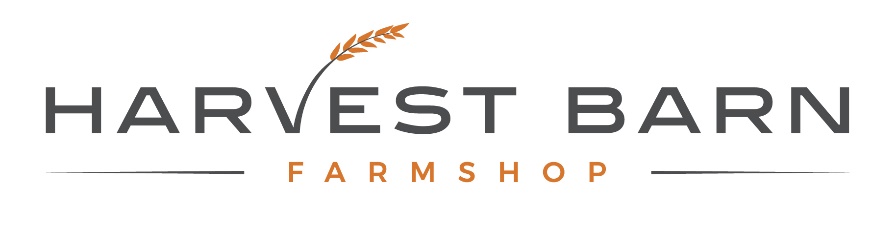 Christmas Vegetable Box FormPlease choose from the following sizes. Fill out the form and hand it to a member of staff. Boxes must be paid for in advance, either in store or online and collected between Monday 21st and Thursday 24th December (by noon). Last orders are Friday 19th December.Name: __________________________________________________Telephone Number: _______________________________________Email address: ____________________________________________We will only use your telephone number & email to contact you regarding your vegetable box order.Box size:Small (feeds 3-4 people) 2 kilo Eurostar Potatoes, 2 onions, 500g brussel sprouts, 1 head broccoli, 500g parsnips, 500g carrots.£6.99 Medium (feeds 6-8 people)3.5kg Eurostar Potatoes, 3 onions, 2 heads broccoli, 2 brussel sprout stalks, 1kg parsnips, 1kg carrots, 1 swede£12.99Large (feeds 8-10 people)5 kilo Eurostar Potatoes, 5 onions, 3 brussel sprout stalks, 4 heads broccoli, 2 swede, 1.5kg carrots, 1.5kg parsnips£15.99Preferred Collection Date:Monday 21st December (10am-5pm)Tuesday 22nd December (10am-5pm)Wednesday 23rd December (10am-5pm)Thursday 24th December (7am-12pm) 